Consumer Groups Oppose AT&T-Time WarnerThe groups argue that the pending merger of AT&T and Time Warner “would create a media and telecommunications giant with the ability to use its assets to dominate markets, hold back competition, and harm consumers by inflating prices and impeding innovative new video services.” 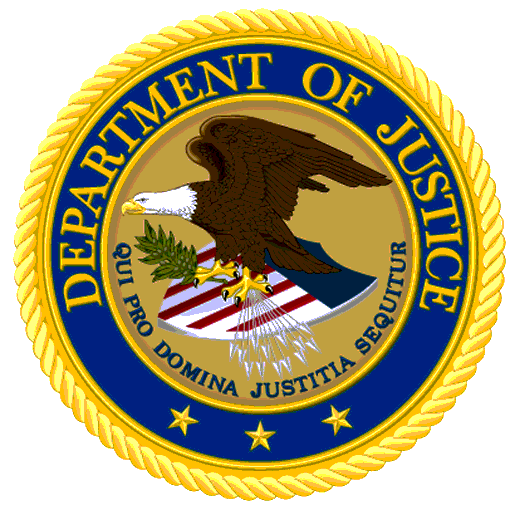 TVNewsCheck 7.14.17http://www.tvnewscheck.com/article/105597/consumer-groups-oppose-atttime-warner?utm_source=Listrak&utm_medium=Email&utm_term=Consumer+Groups+Oppose+AT%26amp%3bT-Time+Warner&utm_campaign=Tribune+Shareholder+Sues+To+Block+Sinclair+Merger